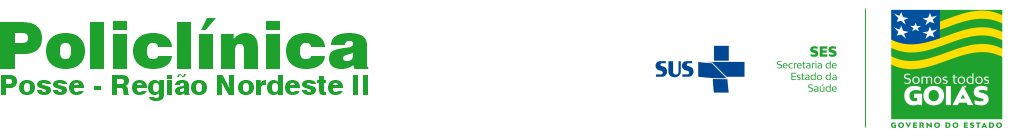 RELATÓRIO GERENCIAL MENSALPoliclínica Regional – Unidade de Posse – Setembro/2020Produção / Financeiro / Recursos HumanosA POLICLÍNICA REGIONAL - UNIDADE POSSE é uma unidade ambulatorial de alta resolutividade em diagnóstico e orientação terapêutica para diferentes especialidades médicas, aptos a realizar procedimentos de média complexidade, através de serviços de atendimento médico especializado em consultas médicas, cirurgias ambulatoriais e serviço de apoio e diagnóstico. possui arquitetura horizontalizada, composta por:A POLICLÍNICA REGIONAL - UNIDADE POSSE é uma unidade ambulatorial de alta resolutividade em diagnóstico e orientação terapêutica para diferentes especialidades médicas, aptos a realizar procedimentos de média complexidade, através de serviços de atendimento médico especializado em consultas médicas, cirurgias ambulatoriais e serviço de apoio e diagnóstico. possui arquitetura horizontalizada, composta por:Missão"Ser um centro ambulatorial de diagnóstico; tratamento e orientação terapêutica em especialidades médicas/SUS, de alta resolubilidade, apoiando as Unidades: de Atenção Básica, tratando o usuário com qualidade -assistencial; dignidade e humanidade."Definição Do Perfil E Dos Serviços Prestados Na UnidadeO atendimento ambulatorial, funciona, 12 horas por dia, de segunda a sexta-feira.Para a Policlínica Regional - Unidade de Posse são consideradas as seguintes linhas de serviços:Especialidades Médicas: As especialidades ofertadas são Anestesiologia, Cardiologia, Dermatologia (Telemedicina), Endocrinologia, Ginecologia, Mastologia, Neurologia, Pediatria, Obstetrícia (pré-natal de alto risco), Oftalmologia, Ortopedia/Traumatologia, Otorrinolaringologia, Pneumologia,  Urologia, Médico da Família.Atedimento Multiprofissional Formada pelos profissionais: Biomédico, Enfermeiro, Farmacêutico, Fisioterapeuta, Fonoaudiólogo, Nutricionista, Psicólogo, Assistente Social.Cirurgias menores ambulatoriais (cma) As cirurgias menores ambulatoriais (cma) são aqueles procedimentos cirúrgicos terapêuticos ou diagnósticos que não requerem internações hospitalares. Serviço de Apoio Diagnóstico e Terapêutico – SADT: Contempla os seguintes exames:Endoscopia Digestiva Alta/  Ecocardiografia/ Doppler Vascular/ Ultrassonografia, Exames Oftalmológicos (Tonometria, Teste Ortóptico,  Mapeamento de Retina, e outros), Mamografia, Radiologia Simples, Ressonância Magnética, Teste Ergométrico,Patologia Clínica.